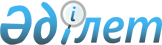 О внесении изменений и дополнений в приказ Министра сельского хозяйства Республики Казахстан от 29 июня 2015 года № 7-1/587 "Об утверждении Ветеринарных (ветеринарно-санитарных) правил"Приказ Заместителя Премьер-Министра Республики Казахстан - Министра сельского хозяйства Республики Казахстан от 24 марта 2017 года № 135. Зарегистрирован в Министерстве юстиции Республики Казахстан 11 мая 2017 года № 15112
      ПРИКАЗЫВАЮ:
      1. Внести в приказ Министра сельского хозяйства Республики Казахстан от 29 июня 2015 года № 7-1/587 "Об утверждении Ветеринарных (ветеринарно-санитарных) правил" (зарегистрированный в Реестре государственной регистрации нормативных правовых актов № 11940, опубликован в информационно-правовой системе "Әділет" от 30 сентября 2015 года) следующие изменения и дополнения:
      в Ветеринарных (ветеринарно-санитарных) правилах, утвержденных указанным приказом:
      пункт 1189 изложить в следующей редакции:
      "1189. В целях недопущения распространения лейкоза среди животных проводятся следующие ветеринарно-санитарные мероприятия: 
      1) карантинирование вновь завезенных животных с проведением серологических исследований на лейкоз;
      2) обязательное соблюдение правил асептики и антисептики при ветеринарных и зоотехнических обработках животных;
      3) идентификация сельскохозяйственных животных;
      4) регулярная дезинфекция помещений и оборудования дезинфицирующими средствами, зарегистрированными в Республике Казахстан и (или) государствах-членах Евразийского экономического союза;
      5) проведение диагностических исследований животных по плану противоэпизоотических мероприятий;
      6) принятие мер по недопущению:
      завоза животных из хозяйствующих субъектов, не имеющих статус благополучия, а также не прошедших карантинирование;
      перегруппировки скота без согласования главного государственного ветеринарно-санитарного инспектора или главного государственного ветеринарного врача соответствующей административно-территориальной единицы в пределах компетенции.";
      в пункте 1212 внесено изменение на казахском языке, текст на русском языке не меняется.
      дополнить пунктом 1213-1 следующего содержания:
      "1213-1. Допускается уточнение диагноза в период карантинирования на лейкоз по запросу и за счет страны-экспортера в международной рефератной лаборатории МЭБ по методам исследования рекомендованным МЭБ.";
      пункт 1214 изложить в следующей редакции:
      "1214. При выявлении зараженного вирусом лейкоза крупного рогатого скота в период карантинирования животных, ввозимых из третьих стран или перемещаемых между государствами-членами Евразийского экономического союза, страна получатель отказывается от карантинируемых животных, у которых выявлен вирус лейкоза крупного рогатого скота (возврат стране отправителю или санитарный убой (при невозможности или отказа от возврата)), если иное не предусмотрено в договоре сторон в отношении остального поголовья карантинируемых животных.";
      дополнить пунктом 1214-1 следующего содержания:
      "1214-1. При выявлении зараженного вирусом лейкоза крупного рогатого скота в период карантинирования прибывших, ввезенных, приобретенных, вывозимых, перемещаемых животных внутри республики, хозяйствующий субъект получатель отказывается от карантинируемых животных, у которых выявлен вирус лейкоза крупного рогатого скота, если иное не предусмотрено в договоре сторон в отношении остального поголовья карантинируемых животных. 
      Карантинируемые животные, у которых выявлен вирус лейкоза крупного рогатого скота направляются на санитарный убой."; 
      пункты 1219 и 1220 изложить в следующей редакции:
      "1219. Оздоровление неблагополучных по лейкозу крупного рогатого скота хозяйствующих субъектов проводят: 
      1) в стаде с поголовьем до 100 голов, путем:
      одновременной полной замены (убоя) неблагополучного стада хозяйствующего субъекта – при инфицировании более 30 процентов поголовья крупного рогатого скота в стаде;
      систематических исследований РИД, ИФА и гематологическими методами согласно схеме, указанной в пункте 1198 настоящих Правил, с выделением из стада больных животных и последующим их убоем на объектах убоя – при инфицировании менее 30 процентов поголовья крупного рогатого скота в стаде;
      2) в стаде с поголовьем скота более 100 голов, путем систематических исследований РИД, ИФА и гематологическими методами согласно схеме, указанной в пункте 1198 настоящих Правил, с выделением из стада больных животных и последующим их убоем на объектах убоя. 
      1220. Оздоровление неблагополучных по лейкозу крупного рогатого скота пунктов с применением РИД, ИФА и гематологическими методами согласно схеме в пункте 1198 настоящих Правил проводят следующим образом: 
      1) проводят исследование животных старше шести месячного возраста; 
      2) проводят последующие серологические исследования РИД, ИФА и гематологическими методами согласно схеме, указанной в пункте 1199 настоящих Правил, с интервалом четыре месяца до получения двух подряд отрицательных результатов. После каждого диагностического исследования проводят дезинфекцию помещений дезинфицирующими средствами, зарегистрированными в Республике Казахстан и (или) государствах-членах Евразийского экономического союза; 
      3) после сдачи всех больных животных на убой и проведения заключительной дезинфекции помещений и прилегающей территории, а также при условии выполнения других мероприятий, предусмотренных настоящими Правилами, неблагополучный пункт объявляют оздоровленным.". 
      2. Департаменту пищевой безопасности Министерства сельского хозяйства Республики Казахстан в установленном законодательством порядке обеспечить:
      1) государственную регистрацию настоящего приказа в Министерстве юстиции Республики Казахстан; 
      2) в течение десяти календарных дней со дня государственной регистрации настоящего приказа направление его копии в бумажном и электронном виде на казахском и русском языках в Республиканское государственное предприятие на праве хозяйственного ведения "Республиканский центр правовой информации" для официального опубликования и включения в Эталонный контрольный банк нормативных правовых актов Республики Казахстан; 
      3) в течение десяти календарных дней после государственной регистрации настоящего приказа направление его копии на официальное опубликование в периодические печатные издания; 
      4) размещение настоящего приказа на интернет-ресурсе Министерства сельского хозяйства Республики Казахстан.
      3. Контроль за исполнением настоящего приказа возложить на курирующего вице-министра сельского хозяйства Республики Казахстан.
      4. Настоящий приказ вводится в действие по истечении десяти календарных дней после дня его первого официального опубликования.
      "СОГЛАСОВАН"
Министр здравоохранения
Республики Казахстан
______________ Е. Биртанов
31 марта 2017 года
      "СОГЛАСОВАН"
Министр финансов
Республики Казахстан
______________ Б. Султанов
27 марта 2017 года
      "СОГЛАСОВАН"
Министр национальной экономики
Республики Казахстан
________________ Т. Сулейменов 
10 апреля 2017 года
					© 2012. РГП на ПХВ «Институт законодательства и правовой информации Республики Казахстан» Министерства юстиции Республики Казахстан
				
      Заместитель Премьер-Министра 
Республики Казахстан –
Министр сельского хозяйства 
Республики Казахстан

А. Мырзахметов
